325 West 1100 South
Brigham City, UT 84302
435-237-2001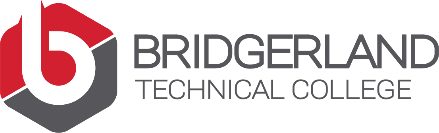 Client Intake Form
Name:  		Date of Birth:  Address:  		City/State/Zip:  Phone number:  		Email:  Would you like to be on an email list for promotions and appointment availability?	Yes	NoOccupation:  Emergency Contact: 	Relationship: 	Number: How did you hear about us?  The following information will be used to help plan safe and effective massage sessions. Please answer the questions to the best of your knowledge.Have you had a massage before? 	Yes	NoAre you allergic to latex, lanolin, analgesic balms, essential oils, other?  Do you have any difficulty lying on your front, back, or side?	Yes	No
If yes, please explain:  Do you have any of the following:	Pins, Plates, or Screws 	Surgical Implants
If so, where:  Are you wearing:	Contact lenses 	Dentures	Hearing AidWhat are your goals for this treatment? (i.e., pain relief, relaxation, etc.)  Medical HistoryIn order to plan a safe and effective massage session, I need some general information about your medical history.Any previous/current broken bones or traumatic accidents?  Have you had any recent surgeries?  Please list any medications or supplements that you are taking.  Health HistoryPlease select any past or current health conditions you may have: Allergies	 Edema/Swelling 	 Tension/Stress	 Scoliosis Sleep Difficulties	 Whiplash 	 Chronic Pain	 Sinus Issues Headaches, Migraines	 Cancer 	 Pinched Nerve	Digestive Issues/IBS Numbness/Tingling	 Epilepsy/Seizures 	 Cardiovascular Issues	 High Blood Pressure Stroke	 Sciatica 	 Jaw Pain (TMJ)	 Bursitis Bone or Joint Disease	 Varicose Veins	 Depression/Anxiety	 ArthritisAny other medical condition(s) not listed:  When you meet with your student therapist, painful areas will be marked with an X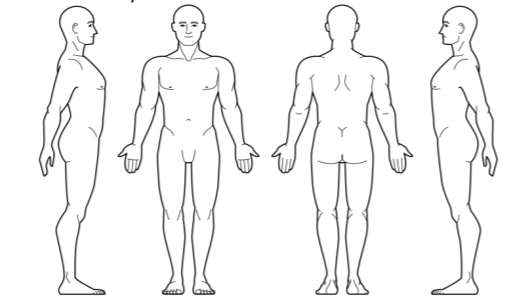 If indicated, please explain any spots I should be aware of:
At the time of your appointment, your body temperature will be recorded belowClient’s Temperature:  	Therapist’s Temperature:  INFORMED CONSENT: The above information is accurate to the best of my knowledge and I freely give my permission to be massaged. I agree to inform the therapist of any experience of pain during the session. I understand that bodywork should not be used as a substitute for medical examination, diagnoses, or treatment and I should consult the appropriate health care provider for mental or physical ailments. I understand that no inappropriate comments or conduct will be tolerated. Any indication of such behavior will automatically end the session.Finally, I understand that all my information is confidential and released only with my written consent or as required by law.Signed (the client):  	Date:  Student Therapist:  	Date:  Supervising Instructor:  	Date:  